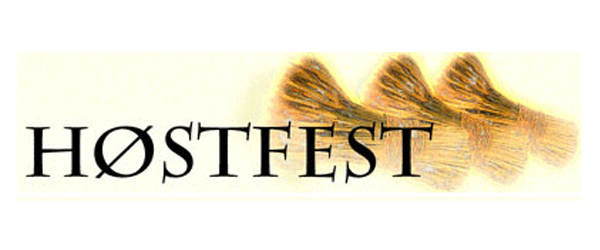 Voksenpædagogiske Tilbud holder høstfestTirsdag den 18. september klokken 17 til 20 Hos Spejderne på adressen Klausdalsbrovej 336 AVi sørger for at der er lækker mad og lidt at drikkePrisen er 100,00 kr.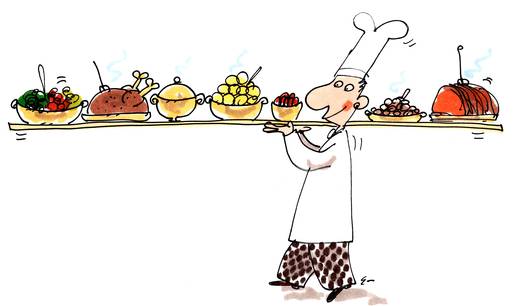 -----------------------------------------------------------------------------------------------------------------------------------Du kan tilmelde dig ………………………………………………………….. hos:Bofællesskaberne 	– Ilse SimonsenSkovgården 		- Rodolphe GeraciHøjsletten 		- Sonja Tzanavaras Senest tirsdag den 4. september De 100,00 kr. betales ved tilmeldingen.    